ΑΙΤΗΣΗ               ΑΝΑΠΛΗΡΩΤΕΣ ΕΣΠΑ 2021-2027	                   							         Ο/Η Αιτών / ούσα     (Υπογραφή)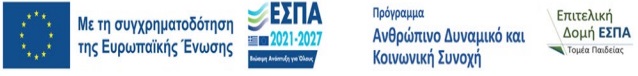 